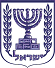 הכנסתי"ד בשבט התשע"ו24 בינואר, 2016 2581 לכבודיו"ר הכנסת, ח"כ יולי יואל אדלשטייןאדוני היושב ראש,אבקש להעלות על סדר יומה של הכנסת הצעה דיון מהיר בנושא:משלחות לזכר השואה לפולין - תלמידים נותרים מאחור (בארץ) בגלל מצוקה כלכליתדברי הסבר:השבוע פורסם סיפורו של תלמיד כיתה י"א מיהוד שבחר שלא לצאת למסע לפולין כמחאה על העלות הגבוהה של המסע והעובדה שחלק גדול מהתלמידים פשוט לא מסוגלים לצאת למסע החשוב עקב אי יכולת כלכלית לממן אותו.

אין צורך לפרט את חשיבותו של המסע לפולין, אשר מחבר את בני הנוער בדור השלישי - רביעי לשואה באופן מוחשי לזיכרון המאורעות הקשים ביותר שעברו על העם היהודי.

למרבה הצער, נוצר מצב שרק משפחות עם כיס עמוק יכולות לממן את יציאת בנם או בתם למסע.

עלות המסע לתלמיד עומדת כיום על כ-5,600 ש"ח, ובמצב זה אין פלא שרבים לא יכולים לעמוד בעלות כזו.

לפי נתונים שפורסמו, בקרב חמשת העשירונים העליונים שיעור בתי הספר שיוצאים למסע עומד על 86%, בעוד בקרב חמשת העשירונים התחתונים השיעור עומד על 14% בלבד.

נתונים אלה ממחישים מצב בלתי נסבל, ולכן יש לקיים בנושא דיון דחוף בוועדת החינוך של הכנסת.בכבוד רב,חבר הכנסת איציק שמולי